MIKULÁŠSKÁ NADÍLKAKDY? 8. 12. 2016 v 16.30 hodin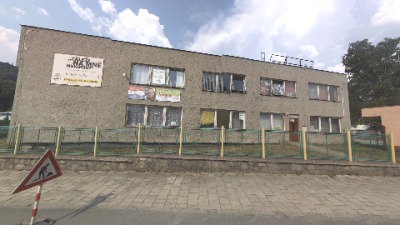 KDE? Tovární 1332, JeseníkÚčinkuje Divadélko malé BO (www.divadelkomale-bo.cz).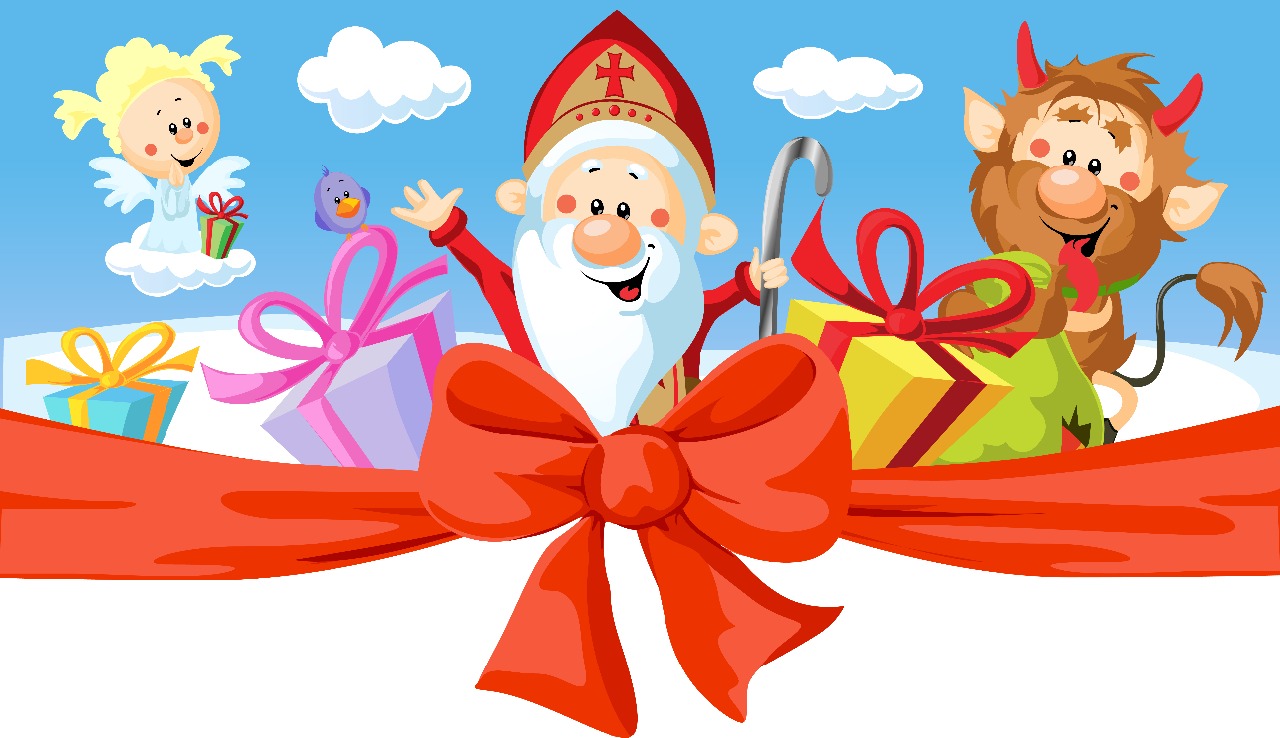 Občerstvení zajištěno.Vstupné 70,- Kč/dítě (plaťte ve svých třídách).